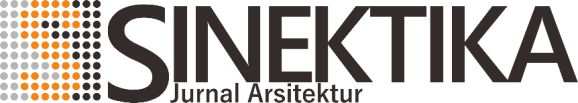 UMUM (calibri 10 Bold) tanpa nomorSetiap Artikel yang dikirimkan dimohon mengacu pada panduan ini. Format panduan ini dibuat sesuai dengan format publikasi Jurnal Arsitektur SINEKTIKA, sehingga dapat dijadikan template. Artikel ditulis dalam bahasa Indonesia atau Inggris dengan format file Microsoft Word. Naskah disubmit melalui link http://journals.ums.ac.id/index.php/sinektika atau  dikirimkan via email kepada pengelola jurnal dengan alamat email jurnalsinektika@ums.ac.id.Naskah yang dikirimkan harus asli dan belum pernah dipublikasikan sebelumnya. Naskah dapat berbentuk artikel ilmiah hasil penelitian, review/kajian literatur, informasi bidang arsitektur, telaah buku baru terbit (resensi), penelitian, pengabdian masyarakat, obituari (berita kematian beserta karya seorang ilmuan sebagai penghargaan).Setiap pengiriman naskah harus disertai pernyataan keaslian naskah atau Copyright Transfer Agreement. Form keaslian naskah dapat diunduh di http://journals.ums.ac.id/index.php/sinektikaUKURAN KERTAS, MARGIN, DAN JUMLAH HALAMAN Ukuran Kertas (Sub bab tanpa nomor)Artikel ditulis dengan huruf calibri 10 normal, 1 spasi dan dicetak pada kertas A4 (29,7 cm x 21 cm). Naskah dibuat dalam 2 kolom, jarak antar kolom sebesar 0,5 cm. Margin kanan dan kiri masing-masing 2 cm. Margin atas 2 cm dan bawah 2 cm. Antara judul bab baru dengan bagian akhir tulisan paragraph sebelumnya diberi jarak 1 spasi. Jumlah keseluruhan halaman artikel, termasuk gambar dan tabel sebanyak maksimal 10 halaman. Gambar dan tabel tercantum langsung di dalam uraian, tidak dipisah.Margin di setiap paragraf pertama dari setiap sub judul ditulis rata kiri, paragraf kedua dan seterusnya margin menjorok ke dalam (sesuai template).TABEL, GAMBAR, PERSAMAAN, ISTILAH ASING, DAN KUTIPAN Judul tabel dan keterangan gambar ditulis dengan Calibri 9 bold. Tabel dan Gambar  diberi nomor secara urut, dan ditulis bold, tetapi judul Tabel dan Gambar tidak ditulis bold (lihat Gambar 1). Penomeran gambar dan pemberian keterangan dilakukan di bawah gambar. Penomoran tabel dan pemberian keterangan dilakukan di atas tabel. 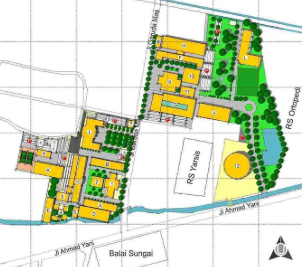 Gambar 1. Judul gambar (Calibri 9)(sumber: gunakan style APA)Gambar dan tabel dibuat center. Gambar harus jelas dengan resolusi 300 dpi. Tabel tanpa garis kolom, hanya gunakan garis baris atas dan bawah (lihat Tabel 1). Setiap Tabel atau Gambar yang berasal dari sumber yang diacu, harus disebutkan sumbernya, dengan menuliskan nama penulis (sumber) dan tahun terbit.Table 1. Title of TablePersamaan atau RumusSemua persamaan diberi nomor secara urut sebagaimana contoh pada persamaan (1) berikut:                    …………………… (1)Apabila ada perhitungan atau penulisan angka decimal, maka gunakan titik bukan koma, seperti contoh 2.3 meter atau 1.5 kilogram.Istilah asing ditulis dengan huruf miring dan harus konsisten untuk seluruh naskah. Lambang (notasi) ditulis sesuai ketentuan keilmuan. Kutipan dalam naskah dari referensi tertentu ditulis: (Philips, 1995 : 60) bila ada halaman yang diacu, bila tidak ada halaman, cukup nama akhir penulis dan tahun. Bahasa Indonesia yang digunakan, sesuaikan dengan KBBI.SISTEMATIKAN DAN ISI Hasil Penelitian (sub bab tanpa nomor Calibri 10)Penulisan artikel ilmiah yang dibahas ini menggunakan sistem tanpa angka maupun abjad. Secara umum artikel ilmiah ini merupakan hasil penelitian, yang mempunyai sistematika sebagai berikut : (1) Judul Artikel, (2) Nama Penulis, afiliasi dan email, (3) Abstrak dan Kata Kunci, (4) Pendahuluan dan termasuk didalamnya adalah Tinjauan Pustaka, (5) Metode / Cara Penelitian, (6) Hasil Penelitian, (7) Diskusi / Pembahasan, (8) Kesimpulan dan termasuk di dalamnya adalah Saran, apabila ada, (9) Ucapan Terima Kasih (kalau ada), (10) Daftar Pustaka.Non Penelitian (1) Judul Penelitian, (2) Nama Penulis,  afiliasi dan email, (3) Abstrak dan Kata Kunci, (4) Pendahuluan, (5) Bagian Inti (hal yang dibahas, tergantung substansi), (6) Penutup, (7) Daftar Pustaka. DAFTAR PUSTAKAJika catatan dan referensi penjelas relevan, maka harus ditunjukkan dalam teks dengan penyebutan nama akhir penulis, tahun dan halaman sesuai format APA. Daftar lengkap semua catatan dan referensi harus disediakan di akhir naskah. Referensi jurnal yang ditulis menggunakan format APA. Silakan gunakan perangkat lunak referensi seperti Mendeley, Zotero, Reference, dan sebagainya untuk membuat kutipan bekerja lebih mudah. Referensi jurnal harus mencakup semua nama dan inisial penulis, tahun publikasi, judul makalah, judul jurnal secara lengkap, nomor volume dan nomor halaman pertama dan terakhir. Referensi buku harus mencakup edisi mereka, dan semua editor dan semua penulis, penerbit, dan tempat penerbitan yang relevan, adalah tanggung jawab penulis untuk memeriksa keakuratan referensi. Setiap referensi yang diacu harus tertulis di dalam uraian dan tertulis di daftar pustaka, sesuai aplikasi yang digunakan (Mendeley, Zotero, atau Reference). Jumlah referensi berupa jurnal atau proseding yang diacu minimal 5 dengan tahun penerbitan 5 tahun terakhir. Sedangkan referensi berupa buku atau book section adalah terbitan terakhir (edisi terakhir). Sumber referensi dari web atau dokumen dalam web tidak disarankan, namun apabila tidak ada sumber lain, maka masih diperbolahkan dengan jumlah tidak lebih dari 10% jumlah referensi yang diacu, dan harus menuliskan tanggal, bulan serta tahun mengakses.Contoh penulisan Daftar Pustaka dari jurnal, buku, sebagai berikut:Schafer, R. M. (1969). Ear Cleaning: Notes for an Experimental Music Course. Canada: Clark & Cruickshank.Rehan, R. M. (2016). The phonic identity of the city urban soundscape for sustainable space. Housing and Building National Research Center Journal Vol.12, 337-349.Dokmeci, P. N., & Kang, J. (2010). Objective parameters for acoustics comfort in enclosed space. International Congress on Acoustics (pp. 1-4). Sidney Australia: ICA 2010Snyder, James C. (1979). Introduction to Urban Planning. New York. Mc. Graw-Hill Book Company. Shirvani, Hamid. (1985). The Urban Design Process. New York: Van Nostrand Reinhold Company.Mauliani, Lily. (2010). Fungsi dan Peran Jalur Pedestrian Bagi Pejalan Kaki. Artikel Jurnal Ilmiah Arsitektur NALARs. Volume 9 Nomor 2 Edisi Juli 2010. Universitas Muhammadiyah JakartaPANDUAN PENULISAN JURNAL ARSITEKTUR “SINEKTIKA” JUDUL ARTIKEL MAKSIMAL 12 KATA (CALIBRI 14 BOLD) PANDUAN PENULISAN JURNAL ARSITEKTUR “SINEKTIKA” JUDUL ARTIKEL MAKSIMAL 12 KATA (CALIBRI 14 BOLD) Penulis 1 (calibri 10 bold)Afiliasi lembaga Penulis (calibri 9)e-mailPenulis 2 (calibri 10 bold)Afiliasi lembaga Penulis (calibri 9)e-mailABSTRAK (CALIBRI 10  BOLD)Merupakan ringkasan dari isi artikel yang memuat uraian tentang permasalahan, tujuan penelitian, metode penelitian yang digunakan dan hasil penelitian. Ditulis dalam bahasa Inggris atau bahasa Indonesia. Dituangkan secara padat dalam satu paragraf satu spasi, terdiri dari 100-250 kata (Calibri 9). Xxxxxxxxxxxx xxxxxxxxx xxxxxxxxxxxx xxxxxxxxxxxx xxxxxxxxxxxxxxxxxx xxxxxxxxxxxxxxxxx xxxxxxxxxxx xxxxxxxxxxxxxxxxxxxxxxxxxxx  xxxxxx xxxxxxxxxx xxxxxxxxxxx xxxxxxxxx xxxxxxxxxx xxxxx xxxxxx xxxxxxxx xxxxxxxx xxxxxxxxxxxxxxxxxxx xxxxx xxxxx xxxxx xxxxxxx xxxxxx xxxxxx xxxxxxxxxx xxxxxx xxxxx xxxxxxxxx xxxxxxxxx xxxxxxxxxxxxxxxx xxxxxxxxxxx xxxxxx xxxxxxx xxxxxxxx xxxxxx xxxxxxx xxxxxxXxxxxxxxxxxxxxxxxxxxxxxxxxxxxxxxxxxxXxxxxxxxxxxxxxxxxxxxxxxxxxxxxxxxxxxxxxxxxxxxxxKATA KUNCI: (Calibri 9) kata kunci dipisah dengan koma, maksimal 5 kata kunci, kata kunci menggunakan huruf kecil (lowercase)Column Header Goes HereColumn Header Goes HereRow Name Goes HerexRow Name Goes HerexRow Name Goes HerexRow Name Goes Herex